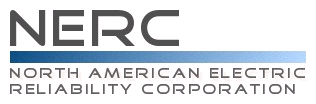 Reliability Standard Audit WorksheetCIP-005-6 – Cyber Security – Electronic Security Perimeter(s)This section to be completed by the Compliance Enforcement Authority.    Applicability of Requirements*	CIP-005-6 is only applicable to DPs that own certain UFLS, UVLS, RAS, protection systems, or cranking paths. See CIP-005-6 Section 4, Applicability, for details.Legend:Findings(This section to be completed by the Compliance Enforcement Authority)Subject Matter ExpertsIdentify the Subject Matter Expert(s) responsible for this Reliability Standard. Registered Entity Response (Required; Insert additional rows if needed): R1 Supporting Evidence and DocumentationR1.	Each Responsible Entity shall implement one or more documented processes that collectively include each of the applicable requirement parts in CIP-005-6 Table R1 – Electronic Security Perimeter. [Violation Risk Factor: Medium] [Time Horizon: Operations Planning and Same Day Operations].M1.	Evidence must include each of the applicable documented processes that collectively include each of the applicable requirement parts in CIP-005-6 Table R1 – Electronic Security Perimeter and additional evidence to demonstrate implementation as described in the Measures column of the table.R1 Part 1.1Registered Entity Response (Required): Compliance Narrative:Provide a brief explanation, in your own words, of how you comply with this Requirement. References to supplied evidence, including links to the appropriate page, are recommended.Registered Entity Evidence (Required):Audit Team Evidence Reviewed (This section to be completed by the Compliance Enforcement Authority):Compliance Assessment Approach Specific to CIP-005-6, R1, Part 1.1This section to be completed by the Compliance Enforcement AuthorityAuditor Notes: R1 Part 1.2Registered Entity Response (Required): Compliance Narrative:Provide a brief explanation, in your own words, of how you comply with this Requirement. References to supplied evidence, including links to the appropriate page, are recommended.Registered Entity Evidence (Required):Audit Team Evidence Reviewed (This section to be completed by the Compliance Enforcement Authority):Compliance Assessment Approach Specific to CIP-005-6, R1, Part 1.2This section to be completed by the Compliance Enforcement AuthorityAuditor Notes: R1 Part 1.3Registered Entity Response (Required): Compliance Narrative:Provide a brief explanation, in your own words, of how you comply with this Requirement. References to supplied evidence, including links to the appropriate page, are recommended.Registered Entity Evidence (Required):Audit Team Evidence Reviewed (This section to be completed by the Compliance Enforcement Authority):Compliance Assessment Approach Specific to CIP-005-6, R1, Part 1.3This section to be completed by the Compliance Enforcement AuthorityAuditor Notes: R1 Part 1.4Registered Entity Response (Required): Compliance Narrative:Provide a brief explanation, in your own words, of how you comply with this Requirement. References to supplied evidence, including links to the appropriate page, are recommended.Registered Entity Evidence (Required):Audit Team Evidence Reviewed (This section to be completed by the Compliance Enforcement Authority):Compliance Assessment Approach Specific to CIP-005-6, R1, Part 1.4This section to be completed by the Compliance Enforcement AuthorityAuditor Notes: R1 Part 1.5Registered Entity Response (Required): Compliance Narrative:Provide a brief explanation, in your own words, of how you comply with this Requirement. References to supplied evidence, including links to the appropriate page, are recommended.Registered Entity Evidence (Required):Audit Team Evidence Reviewed (This section to be completed by the Compliance Enforcement Authority):Compliance Assessment Approach Specific to CIP-005-6, R1, Part 1.5This section to be completed by the Compliance Enforcement AuthorityAuditor Notes: R2 Supporting Evidence and DocumentationR2. 			Each Responsible Entity shall implement one or more documented processes that collectively include the applicable requirement parts, where technically feasible, in CIP-005-6 Table R2 –Remote Access Management. [Violation Risk Factor: Medium] [Time Horizon: Operations Planning and Same Day Operations].M2. 	Evidence must include the documented processes that collectively address each of the applicable requirement parts in CIP-005-6 Table R2 –Remote Access Management and additional evidence to demonstrate implementation as described in the Measures column of the table.R2 Part 2.1Registered Entity Response (Required): Compliance Narrative:Provide a brief explanation, in your own words, of how you comply with this Requirement. References to supplied evidence, including links to the appropriate page, are recommended.Registered Entity Evidence (Required):Audit Team Evidence Reviewed (This section to be completed by the Compliance Enforcement Authority):Compliance Assessment Approach Specific to CIP-005-6, R2, Part 2.1This section to be completed by the Compliance Enforcement AuthorityAuditor Notes: R2 Part 2.2Registered Entity Response (Required): Compliance Narrative:Provide a brief explanation, in your own words, of how you comply with this Requirement. References to supplied evidence, including links to the appropriate page, are recommended.Registered Entity Evidence (Required):Audit Team Evidence Reviewed (This section to be completed by the Compliance Enforcement Authority):Compliance Assessment Approach Specific to CIP-005-6, R2, Part 2.2This section to be completed by the Compliance Enforcement AuthorityAuditor Notes: R2 Part 2.3Registered Entity Response (Required): Compliance Narrative:Provide a brief explanation, in your own words, of how you comply with this Requirement. References to supplied evidence, including links to the appropriate page, are recommended.Registered Entity Evidence (Required):Audit Team Evidence Reviewed (This section to be completed by the Compliance Enforcement Authority):Compliance Assessment Approach Specific to CIP-005-6, R2, Part 2.3This section to be completed by the Compliance Enforcement AuthorityAuditor Notes: R2 Part 2.4Registered Entity Response (Required): Compliance Narrative:Provide a brief explanation, in your own words, of how you comply with this Requirement. References to supplied evidence, including links to the appropriate page, are recommended.Registered Entity Evidence (Required):Audit Team Evidence Reviewed (This section to be completed by the Compliance Enforcement Authority):Compliance Assessment Approach Specific to CIP-005-6, R2, Part 2.4This section to be completed by the Compliance Enforcement AuthorityAuditor Notes: R2 Part 2.5Registered Entity Response (Required): Compliance Narrative:Provide a brief explanation, in your own words, of how you comply with this Requirement. References to supplied evidence, including links to the appropriate page, are recommended.Registered Entity Evidence (Required):Audit Team Evidence Reviewed (This section to be completed by the Compliance Enforcement Authority):Compliance Assessment Approach Specific to CIP-005-6, R2, Part 2.5This section to be completed by the Compliance Enforcement AuthorityAuditor Notes: Additional Information:Reliability StandardThe full text of CIP-005-6 may be found on the NERC Web Site (www.nerc.com) under “Program Areas & Departments”, “Reliability Standards.”In addition to the Reliability Standard, there is an applicable Implementation Plan available on the NERC Web Site.In addition to the Reliability Standard, there is background information available on the NERC Web Site.Capitalized terms in the Reliability Standard refer to terms in the NERC Glossary, which may be found on the NERC Web Site.Sampling MethodologySampling is essential for auditing compliance with NERC Reliability Standards since it is not always possible or practical to test 100% of either the equipment, documentation, or both, associated with the full suite of enforceable standards. The Sampling Methodology Guidelines and Criteria (see NERC website), or sample guidelines, provided by the Electric Reliability Organization help to establish a minimum sample set for monitoring and enforcement uses in audits of NERC Reliability Standards. Regulatory LanguageFERC Order No. 706FERC Order No. 791FERC Order No. 850Revision History for RSAWAudit ID:Audit ID if available; or REG-NCRnnnnn-YYYYMMDDRegistered Entity: Registered name of entity being auditedNCR Number:  NCRnnnnn				Compliance Enforcement Authority:Region or NERC performing auditCompliance Assessment Date(s):Month DD, YYYY, to Month DD, YYYYCompliance Monitoring Method: [On-site Audit | Off-site Audit | Spot Check]Names of Auditors:	Supplied by CEABADPGOGOPPA/PCRCRPRSGTOTOPTPTSPR1X*XXXXXR2X*XXXXXText with blue background:Fixed text – do not editText entry area with Green background:Entity-supplied informationText entry area with white background:Auditor-supplied informationReq.FindingSummary and DocumentationFunctions MonitoredR1P1.1P1.2P1.3P1.4P1.5R2P2.1P2.2P2.3P2.4P2.5Req.Areas of ConcernReq.RecommendationsReq.Positive ObservationsSME NameTitleOrganizationRequirement(s)CIP-005-6 Table R1 – Electronic Security PerimeterCIP-005-6 Table R1 – Electronic Security PerimeterCIP-005-6 Table R1 – Electronic Security PerimeterCIP-005-6 Table R1 – Electronic Security PerimeterPartApplicable SystemsRequirementsMeasures1.1High Impact BES Cyber Systems and their associated:PCAMedium Impact BES Cyber Systems and their associated:PCA All applicable Cyber Assets connected to a network via a routable protocol shall reside within a defined ESP.An example of evidence may include, but is not limited to, a list of all ESPs with all uniquely identifiable applicable Cyber Assets connected via a routable protocol within each ESP.The following information is requested for each document submitted as evidence. Also, evidence submitted should be highlighted and bookmarked, as appropriate, to identify the exact location where evidence of compliance may be found.The following information is requested for each document submitted as evidence. Also, evidence submitted should be highlighted and bookmarked, as appropriate, to identify the exact location where evidence of compliance may be found.The following information is requested for each document submitted as evidence. Also, evidence submitted should be highlighted and bookmarked, as appropriate, to identify the exact location where evidence of compliance may be found.The following information is requested for each document submitted as evidence. Also, evidence submitted should be highlighted and bookmarked, as appropriate, to identify the exact location where evidence of compliance may be found.The following information is requested for each document submitted as evidence. Also, evidence submitted should be highlighted and bookmarked, as appropriate, to identify the exact location where evidence of compliance may be found.The following information is requested for each document submitted as evidence. Also, evidence submitted should be highlighted and bookmarked, as appropriate, to identify the exact location where evidence of compliance may be found.File NameDocument TitleRevision or VersionDocument DateRelevant Page(s) or Section(s)Description of Applicability of DocumentVerify the Responsible Entity has documented one or more process(es) which require all applicable Cyber Assets connected to a network via a routable protocol to reside within a defined ESP.Verify each Cyber Asset of an Applicable System that is connected to a network via a routable protocol resides within a defined ESP.For each defined ESP, verify the identification of any associated PCA.Notes to Auditor: This Part is applicable to all high and medium impact BES Cyber Systems regardless of External Routable Connectivity. Those Cyber Assets that are part of a high or medium impact BES Cyber System that are not connected to a network via a routable protocol need not reside within a defined ESP.For Cyber Assets that are part of a high or medium impact BES Cyber System that do not reside within a defined ESP, the absence of a connection to a network via a routable protocol will be verified. The reason to identify an ESP without External Routable Connectivity is to identify the PCA associated with the ESP.In order to verify that each Cyber Asset residing within a defined ESP has been identified as either a BES Cyber Asset or as a PCA, it may be necessary to examine the ESP and conduct an inventory of network connections within the ESP.The impact rating of Protected Cyber Assets is equal to the highest rated BES Cyber System in the same defined ESP.Notes to Auditor: This Part is applicable to all high and medium impact BES Cyber Systems regardless of External Routable Connectivity. Those Cyber Assets that are part of a high or medium impact BES Cyber System that are not connected to a network via a routable protocol need not reside within a defined ESP.For Cyber Assets that are part of a high or medium impact BES Cyber System that do not reside within a defined ESP, the absence of a connection to a network via a routable protocol will be verified. The reason to identify an ESP without External Routable Connectivity is to identify the PCA associated with the ESP.In order to verify that each Cyber Asset residing within a defined ESP has been identified as either a BES Cyber Asset or as a PCA, it may be necessary to examine the ESP and conduct an inventory of network connections within the ESP.The impact rating of Protected Cyber Assets is equal to the highest rated BES Cyber System in the same defined ESP.CIP-005-6 Table R1 – Electronic Security PerimeterCIP-005-6 Table R1 – Electronic Security PerimeterCIP-005-6 Table R1 – Electronic Security PerimeterCIP-005-6 Table R1 – Electronic Security PerimeterPartApplicable SystemsRequirementsMeasures1.2High Impact BES Cyber Systems with External Routable Connectivity and their associated:PCAMedium Impact BES Cyber Systems with External Routable Connectivity and their associated:PCA All External Routable Connectivity must be through an identified Electronic Access Point (EAP).An example of evidence may include, but is not limited to, network diagrams showing all external routable communication paths and the identified EAPs.The following information is requested for each document submitted as evidence. Also, evidence submitted should be highlighted and bookmarked, as appropriate, to identify the exact location where evidence of compliance may be found.The following information is requested for each document submitted as evidence. Also, evidence submitted should be highlighted and bookmarked, as appropriate, to identify the exact location where evidence of compliance may be found.The following information is requested for each document submitted as evidence. Also, evidence submitted should be highlighted and bookmarked, as appropriate, to identify the exact location where evidence of compliance may be found.The following information is requested for each document submitted as evidence. Also, evidence submitted should be highlighted and bookmarked, as appropriate, to identify the exact location where evidence of compliance may be found.The following information is requested for each document submitted as evidence. Also, evidence submitted should be highlighted and bookmarked, as appropriate, to identify the exact location where evidence of compliance may be found.The following information is requested for each document submitted as evidence. Also, evidence submitted should be highlighted and bookmarked, as appropriate, to identify the exact location where evidence of compliance may be found.File NameDocument TitleRevision or VersionDocument DateRelevant Page(s) or Section(s)Description of Applicability of DocumentVerify the Responsible Entity has documented one or more processes which ensure all External Routable Connectivity is through an identified Electronic Access Point (EAP).Verify that all External Routable Connectivity is through an identified EAP.For each defined ESP without an identified EAP, verify that no External Routable Connectivity exists. CIP-005-6 Table R1 – Electronic Security PerimeterCIP-005-6 Table R1 – Electronic Security PerimeterCIP-005-6 Table R1 – Electronic Security PerimeterCIP-005-6 Table R1 – Electronic Security PerimeterPartApplicable SystemsRequirementsMeasures1.3Electronic Access Points for High Impact BES Cyber Systems Electronic Access Points for Medium Impact BES Cyber SystemsRequire inbound and outbound access permissions, including the reason for granting access, and deny all other access by default.An example of evidence may include, but is not limited to, a list of rules (firewall, access control lists, etc.) that demonstrate that only permitted access is allowed and that each access rule has a documented reason.The following information is requested for each document submitted as evidence. Also, evidence submitted should be highlighted and bookmarked, as appropriate, to identify the exact location where evidence of compliance may be found.The following information is requested for each document submitted as evidence. Also, evidence submitted should be highlighted and bookmarked, as appropriate, to identify the exact location where evidence of compliance may be found.The following information is requested for each document submitted as evidence. Also, evidence submitted should be highlighted and bookmarked, as appropriate, to identify the exact location where evidence of compliance may be found.The following information is requested for each document submitted as evidence. Also, evidence submitted should be highlighted and bookmarked, as appropriate, to identify the exact location where evidence of compliance may be found.The following information is requested for each document submitted as evidence. Also, evidence submitted should be highlighted and bookmarked, as appropriate, to identify the exact location where evidence of compliance may be found.The following information is requested for each document submitted as evidence. Also, evidence submitted should be highlighted and bookmarked, as appropriate, to identify the exact location where evidence of compliance may be found.File NameDocument TitleRevision or VersionDocument DateRelevant Page(s) or Section(s)Description of Applicability of DocumentVerify the Responsible Entity has documented one or more processes which require inbound and outbound access permissions, including the reason for granting access, and deny all other access by default.For each Applicable System, verify inbound and outbound access permissions are implemented.For each Applicable System, verify each inbound and each outbound access permission includes the reason for granting access.For each Applicable System, verify inbound and outbound access is denied by default.Note to Auditor:  Some vendor firewalls contain an implicit “deny” statement in the Access Control List (ACL). Vendor documentation of that configuration is a form of evidence to demonstrate the deny by default requirement within this Part.Note to Auditor:  Some vendor firewalls contain an implicit “deny” statement in the Access Control List (ACL). Vendor documentation of that configuration is a form of evidence to demonstrate the deny by default requirement within this Part.CIP-005-6 Table R1 – Electronic Security PerimeterCIP-005-6 Table R1 – Electronic Security PerimeterCIP-005-6 Table R1 – Electronic Security PerimeterCIP-005-6 Table R1 – Electronic Security PerimeterPartApplicable SystemsRequirementsMeasures1.4High Impact BES Cyber Systems with Dial-up Connectivity and their associated:PCAMedium Impact BES Cyber Systems with Dial-up Connectivity and their associated:PCAWhere technically feasible, perform authentication when establishing Dial-up Connectivity with applicable Cyber Assets.An example of evidence may include, but is not limited to, a documented process that describes how the Responsible Entity is providing authenticated access through each dial-up connection.The following information is requested for each document submitted as evidence. Also, evidence submitted should be highlighted and bookmarked, as appropriate, to identify the exact location where evidence of compliance may be found.The following information is requested for each document submitted as evidence. Also, evidence submitted should be highlighted and bookmarked, as appropriate, to identify the exact location where evidence of compliance may be found.The following information is requested for each document submitted as evidence. Also, evidence submitted should be highlighted and bookmarked, as appropriate, to identify the exact location where evidence of compliance may be found.The following information is requested for each document submitted as evidence. Also, evidence submitted should be highlighted and bookmarked, as appropriate, to identify the exact location where evidence of compliance may be found.The following information is requested for each document submitted as evidence. Also, evidence submitted should be highlighted and bookmarked, as appropriate, to identify the exact location where evidence of compliance may be found.The following information is requested for each document submitted as evidence. Also, evidence submitted should be highlighted and bookmarked, as appropriate, to identify the exact location where evidence of compliance may be found.File NameDocument TitleRevision or VersionDocument DateRelevant Page(s) or Section(s)Description of Applicability of DocumentVerify the Responsible Entity has documented one or more processes to perform authentication when establishing Dial-up Connectivity with applicable Cyber Assets, where technically feasible.For each Cyber Asset of an Applicable System, verify authentication is performed when establishing a dial-up connection, or that an approved Technical Feasibility Exception (TFE) covers the Cyber Asset.If a TFE is applicable to this Part, verify the compensating measures identified by the TFE are implemented.Note to Auditor:  If the Responsible Entity does not have or does not allow Dial-up Connectivity, the Responsible Entity is not required to document one or more processes to perform authentication when establishing Dial-up Connectivity with applicable Cyber Assets.  It is sufficient to verify that they do not have Dial-up Connectivity.Note to Auditor:  If the Responsible Entity does not have or does not allow Dial-up Connectivity, the Responsible Entity is not required to document one or more processes to perform authentication when establishing Dial-up Connectivity with applicable Cyber Assets.  It is sufficient to verify that they do not have Dial-up Connectivity.CIP-005-6 Table R1 – Electronic Security PerimeterCIP-005-6 Table R1 – Electronic Security PerimeterCIP-005-6 Table R1 – Electronic Security PerimeterCIP-005-6 Table R1 – Electronic Security PerimeterPartApplicable SystemsRequirementsMeasures1.5Electronic Access Points for High Impact BES Cyber SystemsElectronic Access Points for Medium Impact BES Cyber Systems at Control CentersHave one or more methods for detecting known or suspected malicious communications for both inbound and outbound communications.An example of evidence may include, but is not limited to, documentation that malicious communications detection methods (e.g. intrusion detection system, application layer firewall, etc.) are implemented.The following information is requested for each document submitted as evidence. Also, evidence submitted should be highlighted and bookmarked, as appropriate, to identify the exact location where evidence of compliance may be found.The following information is requested for each document submitted as evidence. Also, evidence submitted should be highlighted and bookmarked, as appropriate, to identify the exact location where evidence of compliance may be found.The following information is requested for each document submitted as evidence. Also, evidence submitted should be highlighted and bookmarked, as appropriate, to identify the exact location where evidence of compliance may be found.The following information is requested for each document submitted as evidence. Also, evidence submitted should be highlighted and bookmarked, as appropriate, to identify the exact location where evidence of compliance may be found.The following information is requested for each document submitted as evidence. Also, evidence submitted should be highlighted and bookmarked, as appropriate, to identify the exact location where evidence of compliance may be found.The following information is requested for each document submitted as evidence. Also, evidence submitted should be highlighted and bookmarked, as appropriate, to identify the exact location where evidence of compliance may be found.File NameDocument TitleRevision or VersionDocument DateRelevant Page(s) or Section(s)Description of Applicability of DocumentVerify the Responsible Entity has documented one or more processes which include one or more methods for detecting known or suspected malicious communications for both inbound and outbound communications.For each Applicable System, verify the Responsible Entity has implemented one or more methods for detecting known or suspected malicious communications for both inbound and outbound communications.CIP-005-6 Table R2 –Remote Access ManagementCIP-005-6 Table R2 –Remote Access ManagementCIP-005-6 Table R2 –Remote Access ManagementCIP-005-6 Table R2 –Remote Access ManagementPartApplicable SystemsRequirementsMeasures2.1High Impact BES Cyber Systems and their associated:PCAMedium Impact BES Cyber Systems with External Routable Connectivity and their associated:PCAFor all Interactive Remote Access, utilize an Intermediate System such that the Cyber Asset initiating Interactive Remote Access does not directly access an applicable Cyber Asset.Examples of evidence may include, but are not limited to, network diagrams or architecture documents.  The following information is requested for each document submitted as evidence. Also, evidence submitted should be highlighted and bookmarked, as appropriate, to identify the exact location where evidence of compliance may be found.The following information is requested for each document submitted as evidence. Also, evidence submitted should be highlighted and bookmarked, as appropriate, to identify the exact location where evidence of compliance may be found.The following information is requested for each document submitted as evidence. Also, evidence submitted should be highlighted and bookmarked, as appropriate, to identify the exact location where evidence of compliance may be found.The following information is requested for each document submitted as evidence. Also, evidence submitted should be highlighted and bookmarked, as appropriate, to identify the exact location where evidence of compliance may be found.The following information is requested for each document submitted as evidence. Also, evidence submitted should be highlighted and bookmarked, as appropriate, to identify the exact location where evidence of compliance may be found.The following information is requested for each document submitted as evidence. Also, evidence submitted should be highlighted and bookmarked, as appropriate, to identify the exact location where evidence of compliance may be found.File NameDocument TitleRevision or VersionDocument DateRelevant Page(s) or Section(s)Description of Applicability of DocumentVerify the Responsible Entity has documented one or more processes which require the utilization of an Intermediate System such that the Cyber Asset initiating Interactive Remote Access does not directly access an applicable Cyber Asset.Verify all Interactive Remote Access utilizes an Intermediate System, or that an approved TFE covers this circumstance.Verify that the Cyber Asset initiating Interactive Remote Access does not directly access an applicable Cyber Asset, or that an approved TFE covers this circumstance.If a TFE is applicable to this Part, verify the compensating measures identified by the TFE are implemented.CIP-005-6 Table R2 –Remote Access ManagementCIP-005-6 Table R2 –Remote Access ManagementCIP-005-6 Table R2 –Remote Access ManagementCIP-005-6 Table R2 –Remote Access ManagementPartApplicable SystemsRequirementsMeasures2.2High Impact BES Cyber Systems and their associated:PCAMedium Impact BES Cyber Systems with External Routable Connectivity and their associated:PCAFor all Interactive Remote Access sessions, utilize encryption that terminates at an Intermediate System.An example of evidence may include, but is not limited to, architecture documents detailing where encryption initiates and terminates.  The following information is requested for each document submitted as evidence. Also, evidence submitted should be highlighted and bookmarked, as appropriate, to identify the exact location where evidence of compliance may be found.The following information is requested for each document submitted as evidence. Also, evidence submitted should be highlighted and bookmarked, as appropriate, to identify the exact location where evidence of compliance may be found.The following information is requested for each document submitted as evidence. Also, evidence submitted should be highlighted and bookmarked, as appropriate, to identify the exact location where evidence of compliance may be found.The following information is requested for each document submitted as evidence. Also, evidence submitted should be highlighted and bookmarked, as appropriate, to identify the exact location where evidence of compliance may be found.The following information is requested for each document submitted as evidence. Also, evidence submitted should be highlighted and bookmarked, as appropriate, to identify the exact location where evidence of compliance may be found.The following information is requested for each document submitted as evidence. Also, evidence submitted should be highlighted and bookmarked, as appropriate, to identify the exact location where evidence of compliance may be found.File NameDocument TitleRevision or VersionDocument DateRelevant Page(s) or Section(s)Description of Applicability of DocumentVerify the Responsible Entity has documented one or more processes which utilize encryption that terminates at an Intermediate System for all Interactive Remote Access sessions.Verify all Interactive Remote Access utilizes encryption that terminates at an Intermediate System, or that an approved TFE covers this circumstance.If a TFE is applicable to this Part, verify the compensating measures identified by the TFE are implemented.CIP-005-6 Table R2 –Remote Access ManagementCIP-005-6 Table R2 –Remote Access ManagementCIP-005-6 Table R2 –Remote Access ManagementCIP-005-6 Table R2 –Remote Access ManagementPartApplicable SystemsRequirementsMeasures2.3High Impact BES Cyber Systems and their associated:PCAMedium Impact BES Cyber Systems with External Routable Connectivity and their associated:PCARequire multi-factor authentication for all Interactive Remote Access sessions.An example of evidence may include, but is not limited to, architecture documents detailing the authentication factors used. Examples of authenticators may include, but are not limited to, Something the individual knows such as passwords or PINs. This does not include User ID;Something the individual has such as tokens, digital certificates, or smart cards; or Something the individual is such as fingerprints, iris scans, or other biometric characteristics. The following information is requested for each document submitted as evidence. Also, evidence submitted should be highlighted and bookmarked, as appropriate, to identify the exact location where evidence of compliance may be found.The following information is requested for each document submitted as evidence. Also, evidence submitted should be highlighted and bookmarked, as appropriate, to identify the exact location where evidence of compliance may be found.The following information is requested for each document submitted as evidence. Also, evidence submitted should be highlighted and bookmarked, as appropriate, to identify the exact location where evidence of compliance may be found.The following information is requested for each document submitted as evidence. Also, evidence submitted should be highlighted and bookmarked, as appropriate, to identify the exact location where evidence of compliance may be found.The following information is requested for each document submitted as evidence. Also, evidence submitted should be highlighted and bookmarked, as appropriate, to identify the exact location where evidence of compliance may be found.The following information is requested for each document submitted as evidence. Also, evidence submitted should be highlighted and bookmarked, as appropriate, to identify the exact location where evidence of compliance may be found.File NameDocument TitleRevision or VersionDocument DateRelevant Page(s) or Section(s)Description of Applicability of DocumentVerify the Responsible Entity has documented one or more processes which require multi-factor authentication for all Interactive Remote Access sessions.Verify all Interactive Remote Access sessions require multi-factor authentication, or that an approved TFE covers this circumstance.If a TFE is applicable to this Part, verify the compensating measures identified by the TFE are implemented.CIP-005-6 Table R2 –Remote Access ManagementCIP-005-6 Table R2 –Remote Access ManagementCIP-005-6 Table R2 –Remote Access ManagementCIP-005-6 Table R2 –Remote Access ManagementPartApplicable SystemsRequirementsMeasures2.4High Impact BES Cyber Systems and their associated:PCAMedium Impact BES Cyber Systems with External Routable Connectivity and their associated:PCAHave one or more methods for determining active vendor remote access sessions (including Interactive Remote Access and system-to-system remote access).Examples of evidence may include, but are not limited to, documentation of the methods used to determine active vendor remote access (including Interactive Remote Access and system-to-system remote access), such as:Methods for accessing logged or monitoring information to determine active vendor remote access sessions; Methods for monitoring activity (e.g. connection tables or rule hit counters in a firewall, or user activity monitoring) or open ports (e.g. netstat or related commands to display currently active ports) to determine active system to system remote access sessions; orMethods that control vendor initiation of remote access such as vendors calling and requesting a second factor in order to initiate remote access.The following information is requested for each document submitted as evidence. Also, evidence submitted should be highlighted and bookmarked, as appropriate, to identify the exact location where evidence of compliance may be found.The following information is requested for each document submitted as evidence. Also, evidence submitted should be highlighted and bookmarked, as appropriate, to identify the exact location where evidence of compliance may be found.The following information is requested for each document submitted as evidence. Also, evidence submitted should be highlighted and bookmarked, as appropriate, to identify the exact location where evidence of compliance may be found.The following information is requested for each document submitted as evidence. Also, evidence submitted should be highlighted and bookmarked, as appropriate, to identify the exact location where evidence of compliance may be found.The following information is requested for each document submitted as evidence. Also, evidence submitted should be highlighted and bookmarked, as appropriate, to identify the exact location where evidence of compliance may be found.The following information is requested for each document submitted as evidence. Also, evidence submitted should be highlighted and bookmarked, as appropriate, to identify the exact location where evidence of compliance may be found.File NameDocument TitleRevision or VersionDocument DateRelevant Page(s) or Section(s)Description of Applicability of DocumentVerify the Responsible Entity has documented one or more processes which have one or more methods for determining active vendor remote access sessions (including Interactive Remote Access and system-to-system remote access).Verify all active vendor remote access sessions (including Interactive Remote Access and system-to-system remote access) can be determined, or that an approved TFE covers the active vendor remote access sessions that cannot be determined.If a TFE is applicable to this Part, verify the compensating measures identified by the TFE are implemented.CIP-005-6 Table R2 –Remote Access ManagementCIP-005-6 Table R2 –Remote Access ManagementCIP-005-6 Table R2 –Remote Access ManagementCIP-005-6 Table R2 –Remote Access ManagementPartApplicable SystemsRequirementsMeasures2.5High Impact BES Cyber Systems and their associated:PCAMedium Impact BES Cyber Systems with External Routable Connectivity and their associated:PCAHave one or more method(s) to disable active vendor remote access (including Interactive Remote Access and system-to-system remote access).Examples of evidence may include, but are not limited to, documentation of the methods(s) used to disable active vendor remote access (including Interactive Remote Access and system-to-system remote access), such as:Methods to disable vendor remote access at the applicable Electronic Access Point for system-to-system remote access; orMethods to disable vendor Interactive Remote Access at the applicable Intermediate System.The following information is requested for each document submitted as evidence. Also, evidence submitted should be highlighted and bookmarked, as appropriate, to identify the exact location where evidence of compliance may be found.The following information is requested for each document submitted as evidence. Also, evidence submitted should be highlighted and bookmarked, as appropriate, to identify the exact location where evidence of compliance may be found.The following information is requested for each document submitted as evidence. Also, evidence submitted should be highlighted and bookmarked, as appropriate, to identify the exact location where evidence of compliance may be found.The following information is requested for each document submitted as evidence. Also, evidence submitted should be highlighted and bookmarked, as appropriate, to identify the exact location where evidence of compliance may be found.The following information is requested for each document submitted as evidence. Also, evidence submitted should be highlighted and bookmarked, as appropriate, to identify the exact location where evidence of compliance may be found.The following information is requested for each document submitted as evidence. Also, evidence submitted should be highlighted and bookmarked, as appropriate, to identify the exact location where evidence of compliance may be found.File NameDocument TitleRevision or VersionDocument DateRelevant Page(s) or Section(s)Description of Applicability of DocumentVerify the Responsible Entity has documented one or more processes which have one or more methods for determining active vendor remote access sessions (including Interactive Remote Access and system-to-system remote access).Verify the Responsible Entity has one or more methods to disable active vendor remote access (including Interactive Remote Access and system-to-system remote access).If a TFE is applicable to this Part, verify the compensating measures identified by the TFE are implemented.VersionDateReviewersRevision DescriptionDRAFT1v002/07/2020CCTFMarked up RSAW for CIP-005-5. Updated to current RSAW template. Updated language to -6. Added Parts 2.4 and 2.5.DRAFT1v0.203/04/2020CCTFCorrected R2 Requirement language to match Standard.DRAFT1v0.303/31/2020NERC Legal, WECCAdded space to Part 2.4 Measures. Added document review step to Part 2.5 CAA.